Pediatric Orthopedic PathologyDr. Gary Mumaugh – UNW St. PaulCongenital Defects - Clubfoot (congenital equinovarus)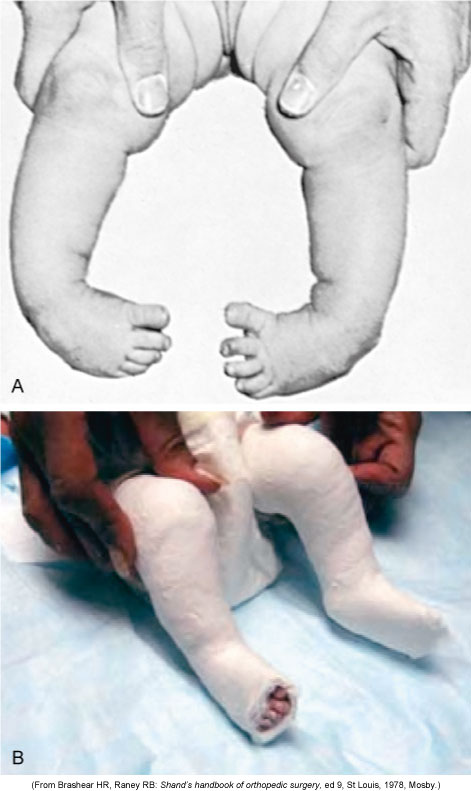 Forefoot is adducted and supinatedPositional equinovarusIdiopathic congenital equinovarusTeratologic equinovarusCongenital Defects - Developmental Dysplasia of the Hip (DDH)Abnormality of the hip that can affect the femoral head, acetabulum, or bothRisk factors:Female sexPositive family historyBreech presentationThe hip can present as subluxated, dislocated, or acetabular dysplasia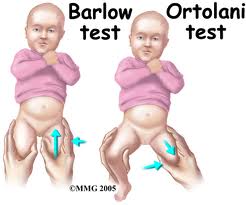 Manifestations:Asymmetry of skinfolds at groin creaseGaleazzi signLimitation of hip abductionPositive Ortolani signPositive Barlow testClinical managementOutcome becomes poorer with agePavlik harnessClosed reduction with spica castingSurgeryOsteogenesis Imperfecta - “Brittle bone disease”Defect in type I collagen production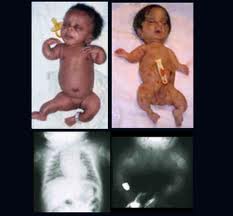 Bone and vessel collagenClinical manifestations:OsteopeniaIncreased rate of fracturesBone deformity (bowing)Short statureBlue sclera and poor dentitionAortic aneurysmClinical management:SurgicalIntramedullary and telescoping rod placementMedicalIncreased calcium and vitamin DBiphosphatesOsteomyelitisBone infection from bacteria or tuberculosis (granulomatous)Acute hematogenous osteomyelitis in children frequently begins as a blood abscess in the metaphysis of the bone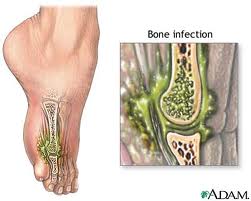 The abscess ruptures under the periosteum and spreads along the bone shaft or into the bone marrow Clinical manifestations:Pain, swelling, warmth, feverElevated white blood cells, C-reactive protein, and erythrocyte sedimentation rateClinical management:Antibiotics for 6-week regimenSurgical debridementSeptic Arthritis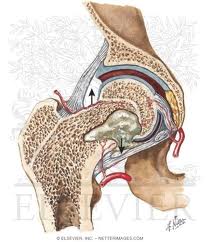 Caused by bacteria or granulomatousSurgical emergencyOccurs primarily or secondary to osteomyelitis Lysosomes destroy articular cartilage and interrupt blood supplyClinical manifestations:PseudoparalysisInability to bear weightGuarded motion of the jointMalaiseAnorexiaClinical management:Staphylococcus aureus most common bacteriaSurgical debridementAntibiotic therapyLong-term follow-upJuvenile Rheumatoid Arthritis (JRA)Childhood form of rheumatoid arthritis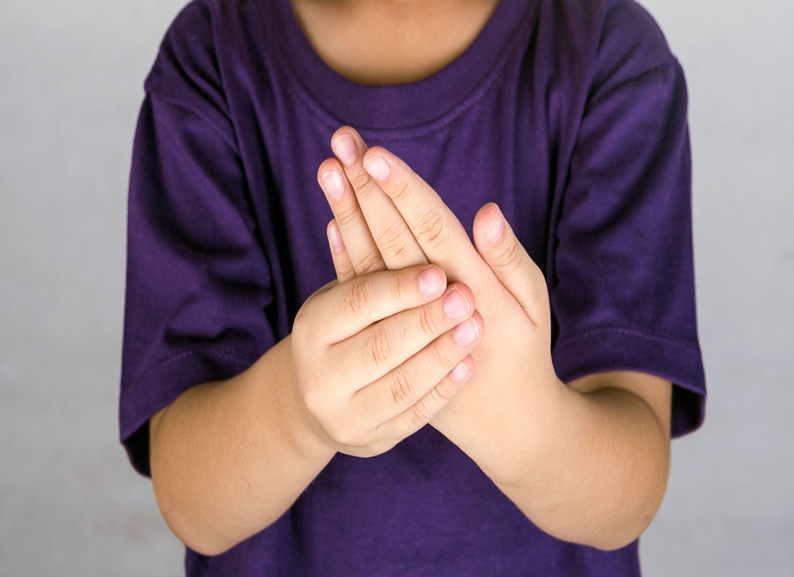 The basic pathophysiology of JRA is the same as the adult formThree distinct modes of onset:OligoarthritisPolyarthritisStills diseaseDifferences in JRA and adult RA:Large joints are affectedChronic uveitisLow detection of rheumatoid factorSubluxation and ankylosis of the cervical spineTreatmentSupportive with anti-inflammatories and methotrexateOsteochondrosisAvascular diseases of the boneDecrease blood supply TraumaChange in clotting sensitivityVascular injuryLegg-Calvé-Perthes diseaseInterrupted blood supply to the femoral headDeformation due to ischemia is permanentClinical manifestations:Spasm on rotation of hipLimited internal rotation or abduction of hipTrendelenburg gaitClinical management:Anti-inflammatoriesSerial radiographsSurgery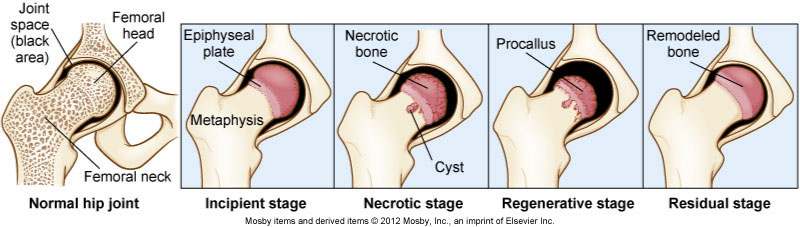 Osgood-Schlatter DiseaseTendinitis of the anterior patellar tendon and osteochondrosis of the tubercle of the tibiaOne of the most common ailments in children involved in sportsClinical manifestations:PainSwelling Clinical management:Restricted activityBracing and knee immobilizer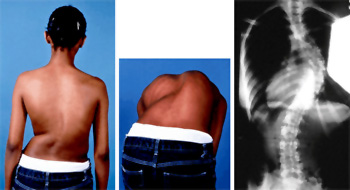 ScoliosisScoliosis is a curvature of the spine that involves both lateral curvature and rotationIdiopathic (80% of cases)CongenitalTeratogenMedical management:BracingSurgeryMuscular DystrophiesGroup of inherited disorders that cause degeneration of skeletal muscle fibersThe muscular dystrophies cause progressive, symmetric weakness and wasting of skeletal muscle groupsDuchenne Muscular DystrophyMost common of the muscular dystrophiesX-linked recessive inheritanceDeletion of a segment of DNA or a single gene defect on the short arm of the X-chromosomeGenerally affects boysDuchenne muscular dystrophy geneEncodes for the dystrophin proteinDystrophin maintains the structural integrity of the cytoskeletonManifestations of the disorder begin to appear by approximately 3 years of age:Slow motor developmentProgressive weaknessMuscle wastingSitting and standing are delayedThe child is clumsy, falls frequently, and has difficulty climbing stairsMusculoskeletal TumorsBenign bone tumorsOsteochondromaInherited syndrome of hereditary multiple exostosesNonossifying fibromaSharply demarcated, cortically based lesions of fibrocytes Musculoskeletal Tumors Malignant bone tumorsOsteosarcomaMost common tumor in childhoodOriginates in mesenchymal cells - Linked to deletion of genetic materialBulky tumor extending into soft tissueClinical manifestations:Night pain, swelling, warmth, Cough, dyspnea, and chest pain if lung metastasisClinical management:Graded according to malignancySurgery and chemotherapyEwing sarcomaMost lethal bone tumorTranslocation of chromosome Breaks through bone to form soft tissue massMetastasizes to nearly every organClinical manifestations:Pain that increases in severityFever, Malaise, AnorexiaClinical management:Radiation and chemotherapySurgical debridementNonaccidental Trauma“Corner” metaphyseal fracturesLong bone fractures caused by a twisting forceTransverse tibial fractures are the most commonAssociated with child abuse, but osteogenesis imperfecta must be ruled outLegally mandated to report child abuse